МУНИЦИПАЛЬНОЕ БЮДЖЕТНОЕ УЧРЕЖДЕНИЕ ДОПОЛНИТЕЛЬНОГО ОБРАЗОВАНИЯ «ДЕТСКАЯ ШКОЛА  ИСКУССТВ №2 ИМ. В.П. ТРИФОНОВА»Г. ВОЛОГДЫДОПОЛНИТЕЛЬНАЯ  ОБЩЕРАЗВИВАЮЩАЯ ОБЩЕОБРАЗОВАТЕЛЬНАЯ ПРОГРАММАВ ОБЛАСТИ МУЗЫКАЛЬНОГО ИСКУССТВА«Музицируем с удовольствием»ПРОГРАММАпо учебному предмету «ВОКАЛ»Вологда 2017 г.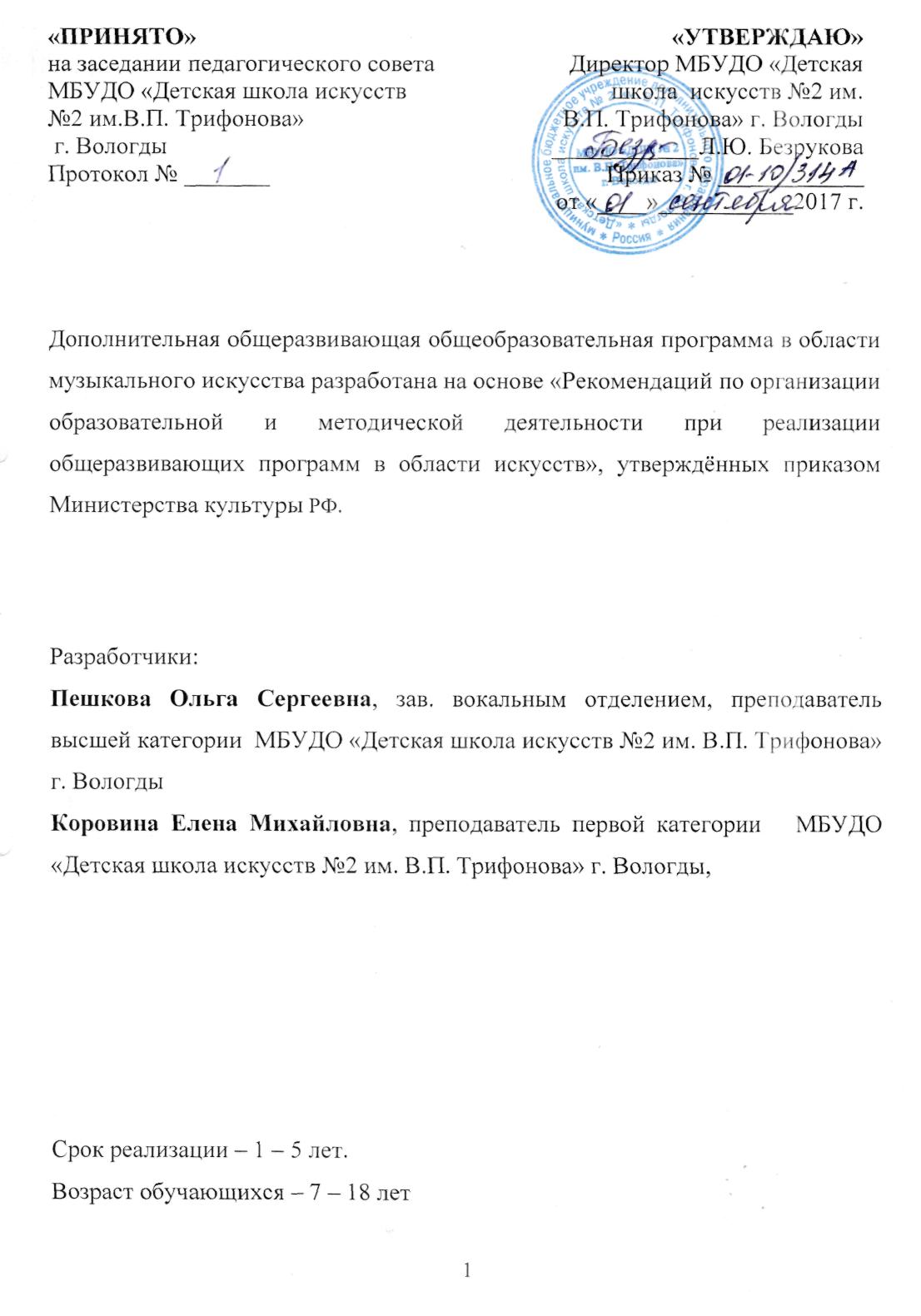 Содержание:I.	Пояснительная записка……………………………………………….3							II.	Содержание учебного предмета……………………………………..7						III.	Требования к уровню подготовки учащихся……………………...13			IV.	Формы и методы контроля, система оценок………………………14				 V.	Методическое обеспечение учебного процесса	……………………16		VI.	Список литературы и средств обучения…………………………...19I. ПОЯСНИТЕЛЬНАЯ ЗАПИСКАХарактеристика учебного процесса, его местои роль в образовательном процессе Программа учебного предмета «Вокал» разработана на основе  «Рекомендаций по организации образовательной и методической деятельности при реализации общеразвивающих программ в области искусств», направленных письмом Министерства культуры Российской Федерации от 21.11.2013 №191-01-39/06-ГИ, а также с учетом педагогического опыта в области вокального исполнительства в детских школах искусств.Программа обучения сольному пению в Детской школе искусств ставит своей целью дать учащимся возможность овладеть основами певческих навыков, приобщиться к наследию русской и мировой классики. Познание мира на основе формирования собственного опыта деятельности в области музыкального искусства позволяет раскрыть творческие способности ребенка, помогает развить его эстетические чувства. Данная программа предполагает достаточную свободу в выборе репертуара и направлена, прежде всего, на развитие интересов детей, не ориентированных на дальнейшее профессиональное обучение, но желающих получить навыки музицирования. Программа имеет общеразвивающую направленность, основывается на принципе вариативности для различных возрастных категорий детей, обеспечивает развитие творческих способностей, формирует устойчивый интерес к творческой деятельности.Предлагаемая программа рассчитана на пятилетний срок обучения.Рекомендуемый возраст детей, приступающих к освоению программы  -  7 – 14 лет.В целях получения учащимися дополнительных знаний, умений и навыков, расширения музыкального кругозора, закрепления интереса к музыкальным занятиям, развития исполнительских навыков рекомендуется включать в вокальные занятия формы ансамблевого музицирования.   Занятия ансамблевым музицированием развивают музыкальное мышление, расширяют музыкальный кругозор учащихся, готовят их к восприятию музыкальных произведений в концертном зале, театре, формируют коммуникативные навыки. Срок реализации учебного предметаПри реализации программы учебного предмета «Сольное пение» со сроком обучения 5 лет, продолжительность учебных занятий с первого по пятый годы обучения составляет 34 недели в год. Сведения о затратах учебного времениОбъем учебного времени, предусмотренный учебным планом образовательной организации на реализацию учебного предметаОбщая трудоемкость учебного предмета «Вокал» при 5-летнем сроке обучения  и аудиторной нагрузке 0,5 часа в неделю составляет 170 часов.  Из них: 85 часов – аудиторные занятия, 85 часов – самостоятельная работа. Общая трудоемкость учебного предмета «Вокальное исполнительство» при 5-летнем сроке обучения  и аудиторной нагрузке 1 час в неделю составляет 255 часов.  Из них: 170 часов – аудиторные занятия, 85 часов – самостоятельная работа.Форма проведения учебных занятий Занятия проводятся в индивидуальной форме. Индивидуальная форма занятий позволяют преподавателю построить процесс обучения в соответствии с принципами дифференцированного и индивидуального подходов.Цель и задачи учебного предмета Целью учебного предмета является обеспечение развития творческих способностей и индивидуальности учащегося, овладение знаниями и представлениями о вокальном исполнительстве, формирование практических умений и навыков сольного пения, устойчивого интереса к самостоятельной деятельности в области музыкального искусства.Задачи учебного предмета- создание условий для художественного образования, эстетического воспитания, духовно-нравственного развития детей;- формирование у учащихся эстетических взглядов, нравственных установок и потребности общения с духовными ценностями, произведениями искусства;- воспитание активного слушателя, зрителя, участника творческой самодеятельности;- воспитание певческих навыков;- приобретение орфоэпических навыков в разговорной и певческой речи;- вырабатывание певческого дыхания;- приобретение знаний основ музыкальной грамоты, основных средств выразительности, используемых в музыкальном искусстве, наиболее употребляемой музыкальной терминологии;- воспитание у детей культуры сольного и ансамблевого музицирования, стремления к практическому использованию приобретенных   знаний, умений и навыков вокального исполнительства.Структура программыПрограмма содержит следующие разделы:- сведения о затратах учебного времени, предусмотренного на освоение учебного предмета;- распределение учебного материала по годам обучения;- описание дидактических единиц учебного предмета;- требования к уровню подготовки учащихся;- формы и методы контроля, система оценок, итоговая аттестация;- методическое обеспечение учебного процесса.В соответствии с данными направлениями строится основной раздел    программы «Содержание учебного предмета».Методы обученияДля достижения поставленной цели и реализации задач предмета используются следующие методы обучения:- словесный (объяснение, беседа, рассказ);- наглядный (показ, наблюдение, демонстрация приемов работы);- практический (освоение приемов вокального исполнительства);- эмоциональный (подбор ассоциаций, образов, художественные впечатления).Описание материально-технических условий реализацииучебного предметаРеализация программы учебного предмета «Вокал» обеспечивается:- доступом каждого учащегося к библиотечным фондам и фондам фонотеки, аудио и видеозаписей; - учебными аудиториями для индивидуальных занятий, оснащенными роялями или пианино и имеющими звукоизоляцию.Библиотечный фонд укомплектовывается печатными, электронными изданиями, учебно-методической и нотной литературой.Материально-техническая база должна соответствовать санитарным и противопожарным нормам, нормам охраны труда. II. СОДЕРЖАНИЕ УЧЕБНОГО ПРЕДМЕТАГодовые требованияУчебная программа по предмету «Вокал»  рассчитана на 5 лет. Срок обучения может варьироваться от 1 до 5 лет. В распределении учебного материала по годам обучения учтен принцип систематического и последовательного обучения. Последовательность в обучении поможет учащимся применять полученные знания и умения в изучении нового материала.  Формирование у учащихся умений и навыков происходит постепенно: от первого знакомства с предметом до самостоятельного разбора и исполнения музыкального произведения.Содержание учебного предмета «Вокал» соответствует направленности  общеразвивающей программы на приобщение учащихся к любительскому музицированию.    Первый год обученияОзнакомление с предметом «Сольное пение (вокал)». Педагог в начале работы выявляет индивидуальные данные ученика, определяет слуховые данные, примарную зону, наличие вокально-слуховой координации. На начальном этапе обучения большая часть времени уделяется дыхательным и вокальным упражнениям. По мере усвоения певческих навыков, вводится работа над репертуаром. В результате первого года обучения учащийся должен:- иметь элементарное представление о голосовом аппарате- знать, что такое правильная постановка корпуса при пении- уметь правильно пользоваться певческим дыханием- правильно певчески формировать гласные в сочетании с согласнымиПри работе с учащимися следует пользоваться средним регистром, неширокими интервалами в медленном темпе, тщательно работать над интонацией, избегать форсирования звука.В течение года обучения учащийся должен пройти 4-6 песен различной сложности (в обьеме квинты).За  год учащийся может выступать на классных и академических вечерах. Оценки за работу в классе и дома, а также по результатам публичных выступлений могут выставляться педагогом по четвертям.Примерные репертуарные спискиФ.Абт. Сборник вокализов (ред. Тица)А.Аренский «Спи, дитя, усни»Л.Бетховен «Сурок»Л.Бетховен «Малиновка»Й.Брамс «Колыбельная»М.Глинка «Не щебечи, соловейко»А.Гурилев «Матушка-голубушка»А.Гурилев «Сарафанчик»Г.Зейдлер Вокализы 1чВ.Моцарт «Таска по весне»Р.н.п. «Не лдетай, соловей» обр. ЕгороваПанзиелло ария из оперы «Прекрасная мельничиха»Э.Григ «Лесная песнь»П.Чайковский «Колыбельная в бурю»П.Чайковский «Травка зеленеет»Р.Шуман «Небывалая страна»Ж.Металлиди «На горизонтских островах»Второй год обученияНа втором году обучения ведется работа над углублением вокально-технических и музыкально-художественных навыков.Второй год обучения предполагает расширение диапазона. Преподаватель работает над выравниванием звучания, над сглаживанием регистров, продолжает работу по организации дыхания.При работе над вокализами следует уделять большое внимание пластичному ведению звука, добиваться ощущения движения мелодии, ее развития и кульминации.Важной задачей является стремление к смысловому единству текста и музыки.На данном этапе следует избегать слишком высокой и низкой тесситуры, эмоциональной перегрузки.Текущий контроль осуществляется в течение учебного года,  промежуточная аттестация в виде зачета с оценкой или академического концерта в конце учебного года.В течение года учащийся должен изучить:2-3 вокализа4-5 нетрудных вокальных произведений         Примерные репертуарные спискиФ. Абт Вокализы (на выбор)А.Алябьев «Я вижу образ твой»А.Алябьев «Зимняя дорога»Ф.Глинка «Жаворонок»А.Гурилев «Домик-крошечка»А.Даргомыжский «Мне минуло 16 лет»Дж.Канконе Вокализы (по выбору)Г.Зейдлер Вокализы (по выбору)А.Лядов «Виноград в саду цветет»В.моцарт Ария Керубино из оперы «Свадьба Фигаро»Польская н.п. «Жаворонок»Н.Римский – Корсаков «Ай,во поле липонька»П.Чайковский «Мой садик»П.Чайковский «Уж тает снег»Л.Бетховен «Меркенштайн»Р.Глиэр «Вечер»И.Бах «Душа моя поет»П.Чесноков «Спи,сестрица»Ф.Шуберт «Форель»Третий год обученияВ 3 классе закрепляются и совершенствуются навыки, полученные ранее. Продолжается работа над:- расширением диапазона голоса- выравниванием звучания на протяжении всего диапазона- развитием четкой дикции- выразительностью исполнения;- чистотой интонации;- над выработкой динамических оттенков; - над создание художественного образа.За год учащийся должен освоить:2 -3вокализа2-3 арии 5 романсов и песен русских и зарубежных композиторовПримерные репертуарные спискиФ.Абт «Вокализы»А.Аренский Ариозо Марии из оперы «Сон на Волге»А.Алябьев «Сладко пел душа соловушка»М.Балакирев «Взошел на небо месяц ясный»П.Булахов «Нет,я не люблю»А.Варламов «Что мне жить»Зейдлер ВокализыЦ.Кюи «Коснулась я цветка»Конконе ВокализыЛютген ВокализыИ.Бах «Jesus bleibet meine Frude»А.Вивальди «Gloria Patri»Й. Брамс «Как нежно льются звуки»Э.Фуэнтес «Куба»Н.Потоловский «Восход солнца»Ф.Мендельсон «На крыльях чудесной песни»Р.н.п. «Волга-реченька»Англ.н.п «Помнишь ли ты» обр. БайлиН.Лысенко «Ой,не свети,месяченько»И.Дунаевский Ария Тони из оперетты «Белая акация»Х.Глюк Ария Амура из оперы «Орфей»                                        Четвертый год обученияВ этом классе ведется работа над углублением вокально-технических и музыкально-художественных навыков. Преподаватель работает над выравниванием звучания, над сглаживанием регистров, продолжает трудиться над организацией дыхания.Важной задачей является стремление к смысловому единству текста и музыки. Помимо академических прослушиваний учащимся рекомендуется не менее двух раз участвовать в открытых концертах.В течение года учащийся должен проработать:2 арии3-6 романсов2-3 народные песни2-3 произведения современных композиторов.            Примерные репертуарные спискиФ.Абт Вокализы Л.Бетховен «Аделаида»Й.Брамс «За прялкой»Й.Брамс «Соловей»Й.Брамс «Спящая княжна»Э.Григ «Колыбельная Сольвейг»Й.Кюи «Тучка»Н.Лысенко «Веют ветры»Р.н.п. «Ничто в полюшке не колышется» (обр. Лондонова)Т.Хренников «Ария Наташи» («В бурю»)А.Даргомыжский «Без ума, без радости»А.Гурилев «Гадание»Р.Глиэр «Звездочка кроткая»П.Чайковский «Колыбельная»П.Чайковский «Весна»Я.Дубравин «Песня о земной красоте»М.Дунаевский «Спасибо жазнь» (из кф «Карнавал»)М.Мусоргский «Стрекотунья-белобока»М.Балакирев «Колыбельная песня»Р.Шуман «Счастье»Ф.Мендельсон «На крыльях песни»Г.Гендель «Звуки ангелов»                                             Пятый год обучения На пятом году обучения идет закрепление и совершенствование вокальных навыков, полученных за все время обучения, большое значение уделяется работе над осмыслением литературных текстов, работе с драматургическим планом произведений.                                Примерные репертуарные спискиА.Аренский «Ландыш»Векерлен «Горные вершины»А.Варламов «Воспоминание»М.Глинка «Романс Антониды» («Иван Сусанин»)А.Даргомыжский «Тучки небесные»Дюбюк «Птичка»Парцхаладзе «Мечта»Дж.Россини «Альпийская пастушка»Г.Свиридов «Осенью»Р.Шуман «Лунная ночь»Ц.Кюи «Коснулась я цветка»В.Василенко «Отставала лебедушка»Ж.Бизе «Апрельская песня»И.С.Бах-Ш.Гуно «Аве Мария»Э.Григ «Заход солнца»А.Варламов «На заре ты ее не буди»П.Чайковский «Легенда»Т.Хренников «Московские окна»Дж.Гершвин «Колыбельная» из оперы «Порги и Бесс»А.Бородин «Спесь»Й.Гайдн «Скиталец»Й.Гайдн «Пастух»Г.Форе «Agnus Dei»Дж.Торелли «Tu Lo Sai»    III.  ТРЕБОВАНИЯ К УРОВНЮ ПОДГОТОВКИ ОБУЧАЮЩИХСЯ  Результатом освоения программы по учебному предмету «Вокал»  является приобретение учащимися следующих знаний, умений и навыков:- навыков исполнения музыкальных произведений (сольное исполнение);- умений использовать выразительные средства для создания художественного образа;- умений самостоятельно разучивать музыкальные произведения  различных жанров и стилей;- знаний основ музыкальной грамоты;- знаний основных средств выразительности, используемых в  музыкальном искусстве;- знаний  наиболее употребляемой музыкальной терминологии;- навыков публичных выступлений;- навыков общения со слушательской аудиторией в условиях музыкально-просветительской деятельности образовательной организации.IV. ФОРМЫ И МЕТОДЫ КОНТРОЛЯ. КРИТЕРИИ ОЦЕНОК Контроль знаний, умений, навыков учащихся обеспечивает оперативное управление учебным процессом и выполняет обучающую, проверочную, воспитательную и корректирующую функции. Разнообразные формы контроля успеваемости учащихся позволяют объективно оценить успешность и качество образовательного процесса.Основными видами контроля успеваемости по предмету  «Сольное пение (вокал)» являются:- текущий контроль успеваемости учащихся,- промежуточная аттестация,- итоговая аттестация.Текущий контроль проводится с целью контроля за качеством освоения какого-либо раздела учебного материала предмета  и направлен на поддержание учебной дисциплины, выявление отношения к предмету, на ответственную организацию домашних занятий и может носить стимулирующий характер.Текущий контроль осуществляется регулярно преподавателем,  отметки выставляются в журнал и дневник учащегося. В них учитываются:- отношение ученика к занятиям, его старание, прилежность;- качество выполнения домашних заданий;- инициативность и проявление самостоятельности - как на уроке, так и во время домашней работы;- темпы продвижения.На основании результатов текущего контроля выводятся четвертные оценки. Промежуточная аттестация определяет успешность развития учащегося и степень освоения им учебных задач на данном этапе.Наиболее распространенными формами промежуточной аттестации являются зачеты, академические концерты, контрольные уроки, а также концерты, тематические вечера и прослушивания к ним. Участие в концертах приравнивается к выступлению на академическом концерте. Итоговая аттестацияПри прохождении итоговой аттестации выпускник должен продемонстрировать знания, умения и навыки в соответствии с программными требованиями.Форма и содержание итоговой аттестации по учебному предмету «Вокал» устанавливаются образовательной организацией самостоятельно.                                          Критерии оценкиКритерии оценки качества подготовки учащегося  позволяют определить уровень освоения материала, предусмотренного учебной программой. Основным критерием оценок учащегося, осваивающего  общеразвивающую программу, является грамотное исполнение авторского текста, художественная выразительность, владение техническими приемами игры на инструменте.При оценивании учащегося, осваивающегося общеразвивающую программу, следует учитывать:- формирование устойчивого интереса к музыкальному искусству, к занятиям музыкой;- наличие исполнительской культуры, развитие музыкального мышления; - овладение практическими умениями и навыками в различных видах музыкально-исполнительской деятельности: сольном, ансамблевом исполнительстве;- степень продвижения учащегося, успешность личностных достижений.По итогам исполнения программы на зачете, академическом прослушивании выставляется оценка по пятибалльной шкале:V. МЕТОДИЧЕСКОЕ ОБЕСПЕЧЕНИЕ  УЧЕБНОГО   ПРОЦЕССАМетодические рекомендации преподавателямВажнейшие педагогические принципы постепенности и последовательности в изучении материала требуют от преподавателя применения различных подходов к учащимся, учитывающих оценку их интеллектуальных, физических, музыкальных и эмоциональных данных, уровень подготовки.Достичь более высоких результатов в обучении и развитии творческих способностей учащихся, полнее  учитывать индивидуальные возможности и личностные особенности ребенка позволяют следующие методы дифференциации и индивидуализации:              - разработка педагогом заданий различной трудности  и объема;- разная мера помощи преподавателя учащимся при выполнении учебных заданий;- вариативность темпа освоения учебного материала;- индивидуальные и дифференцированные домашние задания.Основной задачей применения принципов дифференциации и индивидуализации при объяснении материала является актуализация полученных учениками знаний. Важно вспомнить именно то, что будет необходимо при объяснении нового материала. Часто на этапе освоения нового материала учащимся предлагается воспользоваться ранее полученной информацией, и при этом ученики получают разную меру помощи, которую может оказать преподаватель посредством показа на инструменте. Основное время на уроке отводится практической деятельности, поэтому создание творческой атмосферы способствует ее продуктивности.Правильная организация учебного процесса, успешное и всестороннее развитие музыкально-исполнительских данных ученика зависят непосредственно от того, насколько тщательно спланирована работа в целом, глубоко продуман выбор репертуара. Целесообразно составленный индивидуальный план, своевременное его выполнение так же, как и рационально подобранный учебный материал, существенным образом влияют на успешность развития ученика.Предлагаемые репертуарные списки, включающие художественный и учебный материал различной степени трудности, являются примерными, предполагающими варьирование, дополнение в соответствии с творческими намерениями преподавателя и особенностями конкретного ученика.Общее количество музыкальных произведений, рекомендованных для изучения в каждом классе, дается в годовых требованиях. Предполагается, что педагог в работе над репертуаром будет добиваться различной степени завершенности исполнения: некоторые произведения должны быть подготовлены для публичного выступления, другие – для показа в условиях класса, третьи – с целью ознакомления. Все это определяет содержание индивидуального учебного плана учащегося.На заключительном этапе ученики имеют опыт исполнения произведений классической и современной музыки, опыт сольного и  ансамблевого музицирования. Исходя из этого опыта, они используют полученные знания, умения и навыки в исполнительской практике. Параллельно с формированием практических умений и навыков учащийся получает знания музыкальной грамоты, основы гармонии, которые применяются, в том числе, при подборе на слух.   Методы работы над качеством звука зависят от индивидуальных способностей и возможностей учащихся, степени развития музыкального слуха и вокальных навыков. Важным элементом обучения является накопление художественного исполнительского материала, дальнейшее расширение и совершенствование практики публичных выступлений (сольных и ансамблевых).VI.СПИСКИ РЕКОМЕНДУЕМОЙ УЧЕБНОЙИ МЕТОДИЧЕСКОЙ ЛИТЕРАТУРЫ1.  Милькович Ек. Систематизированный вокально-педагогический репертуар. Часть 1 для высоких и средних голосов. – Муз. гиз. Москва,  1962г.2.  П. Понтрягин, Е. Вознесенская. Песни, романсы. Хрестоматия для пения. Изд. «Музыка»  – М., 1973г.3.  С.Фуки, К. Фортунатова. Хрестоматия вокально-педагогического репертуара для сопрано. Часть 1. Изд. «Музыка» – М., 1969г.4.  Ф. Мендельсон. Избранные песни для голоса с фортепиано. Тетрадь 2 изд. «Музыка» – М., 1966г.5.  А.Даргомыжский. Избранные романсы для среднего и высокого голоса.  Изд. «Музыка», 1987г.6.  М.И.Мусоргский. Романсы и песни. – Муз. Изд., 1963г.7.  А.Гречанинов. Избранные романсы для голоса.  Изд. «Музыка», 1981г.8.  М.Глинка. Избранные романсы для высокого голоса в сопровождении фортепиано. Изд. «Музыка» – М., 1975г.9. Дж. Верди. Избранные Арии из опер. Изд. «Музыка» – М., 1968г.Ю.А.Аренский. Избранные романсы для голоса в сопровождении фортепиано. Изд. «Музыка» – М., 1986г.10 .Л.Бетховен. Песни для голоса с фортепиано. Изд. «Музыка» – М., 1967г.11.  Стулова Г.П. Развитие детского голоса в процессе обучения пению. – Москва, Изд. «Прометей» 1992 г.12. Осеннева М.С., Самарин В.А., Уколова В.И. Методика работы с детским        вокально - хоровым коллективом. Учебное пособие. – Москва «Академия», 1999г.13.  Стулова Г.П.   Теория и практика работы с детским хором.Учебное пособие. – Москва «Владос», 2002 г.14.  Морозов В.П. Искусство резонансного пения. Основы резонансной    теории и техники. – Москва, 2002 г.15. Вокально-хоровое обучение в современном музыкальном образовании. Сборник научно-методических трудов. – Иркутск, 2003.Вид учебной работы,нагрузки,аттестацииЗатраты учебного времениЗатраты учебного времениЗатраты учебного времениЗатраты учебного времениЗатраты учебного времениЗатраты учебного времениЗатраты учебного времениЗатраты учебного времениЗатраты учебного времениЗатраты учебного времениВсего часовГоды обучения1-й год1-й год2-й год2-й год3-й год3-й год4-й год4-й год5-й год5-й годПолугодия12345678910Количество недель16181618161816181618Аудиторные занятия при нагрузке 0,5 часа в неделю898989898985Аудиторные занятия при нагрузке 1 час в неделю 16181618161816181618170Самостоятельная работа  898989898985ОценкаКритерии оценивания выступления5 («отлично»)предусматривает исполнение программы, соответствующей году обучения, наизусть, выразительно; отличное знание текста, владение необходимыми вокальными приемами,  понимание стиля исполняемого произведения; при исполнении создается художественный образ, соответствующий авторскому замыслу.4 («хорошо»)программа соответствует году обучения, грамотное исполнение с наличием мелких технических недочетов, недостаточно убедительное донесение образа исполняемого произведения.3 («удовлетворительно»)программа не соответствует году обучения, при исполнении обнаружено плохое знание нотного и словесного текста, ошибки, характер произведения не выявлен.2 («неудовлетворительно»)незнание наизусть нотного и словесного текста, слабое владение вокальными навыками, подразумевающее плохую посещаемость занятий и слабую самостоятельную работу«зачет» (без отметки)отражает достаточный уровень подготовки и исполнения на данном этапе обучения.